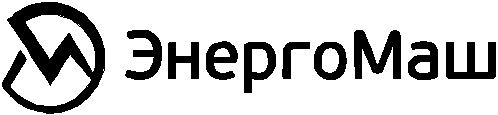 Ролики монтажные типа М1РПаспорт и руководство по эксплуатации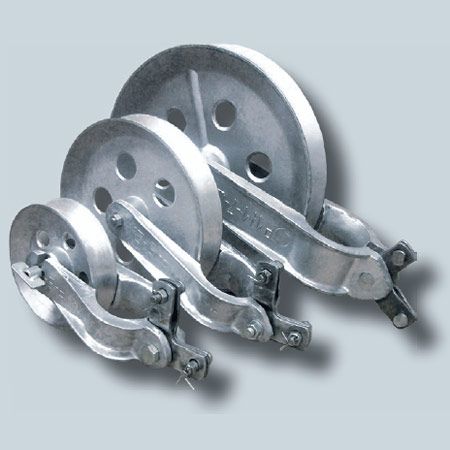 2022г.Благодарим Вас за выбор продукции компанииООО АПП «Энергомаш».Мы надеемся, что работа с нашим оборудованием принесет Вам только положительные эмоции.Нашей целью является удовлетворение Ваших требований при использовании данного оборудования, а данное руководство по эксплуатации обеспечит его безопасную и удобную  эксплуатацию в течение всего срока службы оборудования.При проектировании и производстве оборудования особое внимание мы уделяем мерам по безопасности и удобству при эксплуатации. Поэтому перед  началом работ важно изучить данную инструкцию по эксплуатации.Благодаря постоянному взаимодействию  с пользователями нашего оборудования мы постоянно совершенствуем нашу продукцию, стараемся сделать её более безопасной и удобной в эксплуатации, а так же более доступной по цене за счет внедрения современных технологий. Нам важно Ваше мнение о товаре. Свой отзыв и замечания Вы можете отправить  нам на e-mail: em.app@mail.ru9. Свидетельство о приемке.Монтажный ролик типа М1Р-   - 0, в количестве _________                      соответствует техническим требованиям конструкторской документации и признан годным к эксплуатации.М.П. _____________________________________(подпись лица, ответственного за приемку)  10. Срок эксплуатацииСрок эксплуатации монтажного ролика типа М1Р – 3 года. Фактический срок службы не ограничивается указанным, а определяется техническим состоянием изделия.11. Гарантийный срок эксплуатации.Гарантийный срок эксплуатации монтажного ролика  – 12 месяцев со дня продажи, при условии соблюдения потребителем правил транспортировки, хранения и эксплуатации. 12. Сведения о рекламацияхРекламации и другие сведения и претензии направлять по адресу: 453300,    Респ. Башкортостан, г. Кумертау, ул. Ленина, д.6, а/я 103                                 ООО АПП «Энергомаш», тел./факс (34761) 4-82-06.                                                         Е-mail: em.app@mail.ruтягового механизма провод сматывается с катушки и следует за трос-лидером по роликам вдоль всего анкерного пролета. После окончательной раскатки провода приступают к процессу визирования провода. Натягивая провод в анкерном пролете между двумя анкерными опорами, задают необходимые габариты линии, т.е. выставляют необходимую стрелу провеса провода, согласно проектной документации. Как только стрела провеса провода выставлена на проводе делают отметки в области, где провод опирается на ролик. В отмеченных местах на проводе будут монтироваться  поддерживающие зажимы.  Далее провод из ролика перекладывают в поддерживающий зажим, ослабив болт барашек и отведя подвижную щеку ролика в сторону. Ролик демонтируют и спускают на землю при помощи веревки или в корзине телевышки.8. Условия транспортировки и храненияСрок хранения не более 3-х лет при соблюдении условий хранения группы 3 по ГОСТ 15150. По истечении указанного срока хранения без эксплуатации необходимо провести эксплуатационные испытания. Изделие может транспортироваться всеми видами транспорта в соответствии с правилами перевозок, действующими в данном виде транспорта.НазначениеМонтажные ролики типа М1Р предназначены для выполнения монтажных работ, связанных с подвеской, ремонтом проводов (ГОСТ 839-80) и грозозащитных тросов на линиях электропередачи, а также с раскаткой оптических кабелей, в том числе встроенного в грозотрос по опорам воздушных линий электропередачи, контактной сети железных дорог, линий уличного освещения и городского электротранспорта с пролетами до 500 м.Технические характеристикиКомплектность- ролик монтажный типа М1Р – 1 шт.;                                                                           - звено промежуточное монтажное типа ПТМ-7-2 – 1 шт.;                                                                                                           - паспорт и инструкция по монтажу – 1 экз.                                                               4. Устройство роликаРолики типа М1Р содержат:                                                                                                   - колесо ( 1 ) с двумя закрытыми подшипниками качения (6);                                                          - две щеки ( 2 ), одна из которых подвижная ( 3 ) имеет специальный паз;          - ось ролика покрытая цинком (5);                                                                                                           - барашек ( 4 ) позволяющий быстро и свободно отводить подвижную щеку для монтажа или демонтажа провода из тела ролика;                                                                 - звено промежуточное монтажное типа ПТМ -7-2 ( 7 ) позволяет монтировать ролик на поддерживающей изолирующей подвеске.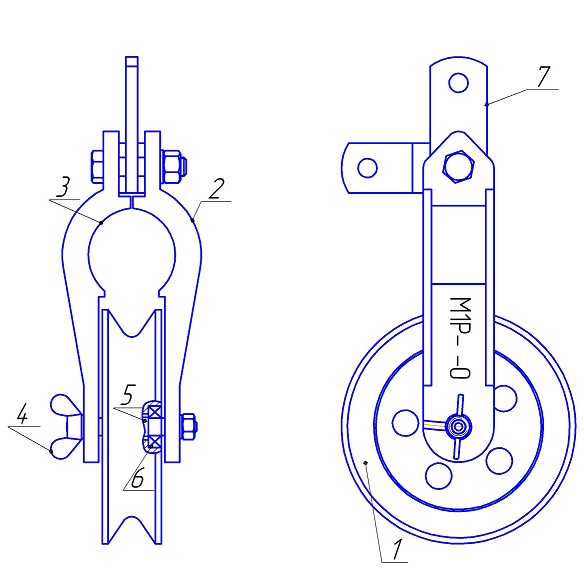 5.  Указание мер безопасности, техническое обслуживание5.1 Ролики должны осматриваться не реже, чем 1 раз в 6 мес.                          5.2Перед использованием ролика производится его проверка путем внешнего осмотра. Следует проверить общее состояние, вращение ролика на оси, обратить внимание на элементы подвески ролика с целью обнаружения трещин или других дефектов.  Крепежные детали должны быть затянуты и предохранены от откручивания. 5.3Не допускаются к эксплуатации ролики  имеющие   трещины,   отбитые   края,   острые углы, заусенцы.6.	Эксплуатационные испытания6.1 Не  реже  одного  раза  в  год ролик должен  подвергаться  испытаниям  статической  нагрузкой,превышающей на 25% его рабочую нагрузку. Схема испытаний приведена на Рис.1.6.2 Ролик  считается  выдержавшим   испытания,   если  после  приложения  нагрузки  не  обнаружено остаточных деформаций оси, трещин в проушинах, боковых щеках ролика и других неисправностей. После испытаний ролик должен свободно вращаться.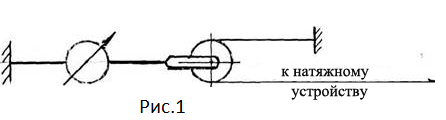 7.МонтажПеред проведением монтажных мероприятий необходимо проверить исправность ролика. Исправные ролики закрепляют при помощи ПТМ ( 7 )  на поддерживающей изолирующей подвеске. Далее в ролики вкладываю трос-лидер, один конец которого закрепляют к тяговому механизму, а другойсоединяют с проводом, например при помощи монтажныхчулков. Перед началом протяжки убедиться, что ролик висит свободно, и ничто не будет препятствовать его нормальной работе во время протяжки. Прикладывая усилие к трос-лидеру при помощи ПараметрыMIP-5-0MIP-6-0MIP-7-0Материал АлюминиевыйвысокопрочныйсплавАлюминиевыйвысокопрочныйсплавАлюминиевыйвысокопрочныйсплавМатериал крепежных элементовСтальсантикоррозионнымпокрытиемСтальсантикоррозионнымпокрытиемСтальсантикоррозионнымпокрытиемДиаметр провода D, мм8,4 - 13,513,5-22,422,4- 33,2Диаметр ролика, мм200320430Рабочая нагрузка, кН3,55,020,0РазрушающаянагрузкакН6,2510,037,5Масса, кг3,45,310,3